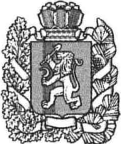 АДМИНИСТРАЦИЯ  БОГУЧАНСКОГО  РАЙОНАПОСТАНОВЛЕНИЕ30.08.2019 г.                                    с. Богучаны                                           № 865-пО внесении изменений в постановление администрации Богучанского района от 11.02.2015 № 157-п «О создании рабочей группы по снижению неформальной занятости, легализации заработной платы во внебюджетном секторе экономики Богучанского района»В целях снижения неформальной занятости населения района, легализации «серой» заработной платы, повышению собираемости страховых взносов, в соответствии с пунктом I раздела II Протокола совещания у Заместителя Председателя Правительства Российской Федерации О.Ю. Голодец от 09.10.2014 № ОГ-П12-275пр, письма министерства экономического развития и инвестиционной политики Красноярского края от 31.12.2014 № 85-2605,  координации работы  с гражданами предпенсионного  возраста,   ст.7,43, 47 Устава Богучанского района  Красноярского края  ПОСТАНОВЛЯЮ:Внести изменения в постановление администрации Богучанского района от 11.02.2015 № 157-п «О создании рабочей группы по снижению неформальной занятости легализации заработной платы во внебюджетном секторе экономики Богучанского района»:1.1.  в  Приложение  № 1 к постановлению подпункт 3.2  пункта  3   изложить в новой редакции:«Заседания рабочей группы проводятся  на регулярной основе: не реже 1 раза  в 2 месяца,  с приглашением  к заслушиванию работодателей, в том числе  не выполнивших решения  предыдущих заседаний рабочей   группы».        1.2.    Приложение № 2  к  постановлению  изложить  в  новой  редакции  согласно приложению № 2. 2. Контроль за   исполнением настоящего постановления  возложить                        на   заместителя  Главы Богучанского района по экономике и планированию Н.В. Илиндееву.3.Настоящее постановление вступает в силу со дня, следующего за днём опубликования в Официальном вестнике Богучанского района, и подлежит размещению на официальном сайте Богучанского района  (www.boguchansky-raion.ru).И.о. Главы  Богучанского    района                                                        В.Р. Саар Приложение № 2 к постановлению администрации  Богучанского районаот  30.08. 2019 г. № 865-пПриложение № 2 к постановлению администрации  Богучанского районаот  11.02.2015 г. № 157-пСостав рабочей группы по снижению неформальной занятости, легализации заработной платы во внебюджетном секторе экономики Богучанского районаИлиндееваНаталья  Вениаминовна-заместитель Главы Богучанского района,     по экономике  и планированию руководитель рабочей группы;АрсеньеваАльфия Сагитовна       -начальник     управления экономики и планирования, заместитель  руководителя раб рабочей группы; Сергеева Василиса  Михайловна-начальник отдела экономики и планирования управления экономики и планирования администрации Богучанского района, секретарь                                               рабочей группы;Члены рабочей группы:Колесова Марина МихайловнаСущенко Евгений  Александрович-начальник управления социальной защиты населения администрации Богучанского района;-начальник ОУУПиПДН отдела  МВД России по Богучанскому району (по согласованию);Заборцева  Ирина ВалентиновнаЕрмалаева  Татьяна Хажмуратовна-Зам. начальника отдела работы с налогоплательщиками   Межрайонной ИФНС РФ № 8 по Красноярскому краю (по согласованию);-начальник отдела ПУ и взаимодействия со страхователями управления Пенсионного фонда РФ (государственное учреждение) в Богучанском районе Красноярского края (по согласованию);Зель  Наталья Викторовна-директор филиала № 9 Красноярского регионального отделения Фонда социального страхования Российской Федерации (по согласованию);Басловяк Светлана ВасильевнаМетляева Вера ПетровнаЧеркашинАлександр  Сергеевич-директор КГКУ Центр занятости населения Богучанского района (по согласованию);-главный редактор КГАУ «Редакция газеты «Ангарская правда» (по согласованию);-главный редактор ООО «Спектр-Богучаны» (по согласованию);Кузовкин Александр Олегович        -начальник  отделения по вопросам  миграции   отдела  МВД России  по  Богучанскому району (по согласованию);Новоселов Валерий  Семенович- депутат Богучанского   районного Совета  депутатов  (по согласованию).